《人工智能》课程学习方案一、学情分析本学期《人工智能》课程的授课对象是2020级电子商务管理专业3班的学生,因第一次给这个班级授课，所以对学生的情况还不是很了解，但根据往年情况，学生基础会稍差点，所以给这个班同学上课时一定要让学生听明白，知识不追求多，只要实用明白就可以。尽量让同学都能尽可能地学好学明白,争取学习这门课能有比较多的收获。二、学习平台学校在线课程平台：http://course.rzpt.cn/front/kcjs.php?course_id=2363三、学习内容《人工智能》课程是计算机科学研究和发展的一个重点，其终极目标就是让计算机具有像人一样的能力。这门课程主要讲述知识与知识表示、确定性推理、不确定性推理、搜索策略、神经网络、机器学习、遗传算法等方面内容。通过本课程的学习，要求学生了解人工智能的发展状况与研究内容，掌握基本概念、基本原理方法和重要算法，掌握人工智能的一些主要思想和方法，熟悉典型的人工智能系统——产生式系统和简单的模糊推理方法，学会用启发式搜索求解问题，学会基本的神经网络方法，学会简单的机器学习方法，初步具备用经典的人工智能方法解决一些简单实际问题的能力。作为一个学期的课程，重点掌握人工智能的基础知识和基本技能，以及人工智能的一般应用。完成如下教学目标：（1）了解人工智能的概念和人工智能的发展，了解国际人工智能的主要流派和路线，了解国内人工智能研究的基本情况，熟悉人工智能的研究领域。（2） 能简单论述知识表示的各种主要方法。重点掌握谓词逻辑法，熟悉语义网络法，了解知识表示的其他方法，如框架法等。（3） 掌握盲目搜索和启发式搜索的基本原理和算法，特别是宽度优先搜索、深度优先搜索、等代价搜索、启发式搜索、有序搜索、A*算法等．了解博弈树搜索、遗传算法和模拟退火算法的基本方法．(4) 掌握消解原理、规则演绎系统和产生式系统的技术、了解不确定性推理、非单调推理的概念．（5）理解神经计算的相关原理与方法．（6）简介人工智能程序设计的语言和工具．四、学习方法首先要了解这个领域，建立起全面的视野，培养起充足的兴趣，然后开始学习机器学习的基础，这里选择一门由浅入深的课程来学习，课程最好有足够的实验能够进行实战。基础打下后，对机器学习已经有了充足的了解，可以用机器学习来解决一个实际的问题。这时候有两个选择，深度学习或者继续机器学习。深度学习是目前最火热的机器学习方法，其中一些方法已经跟传统的机器学习不太一样，因此可以单独学习。除了深度学习，机器学习还包括统计学习，集成学习等实用方法。如果条件足够，可以同时学习两者，一些规律对两者是共通的。学习完后，就具备了较强的知识储备，可以进入较难的实战。在课外多观看相关视频和新闻，关注人工智能目前的发展状况和未来的发展趋势。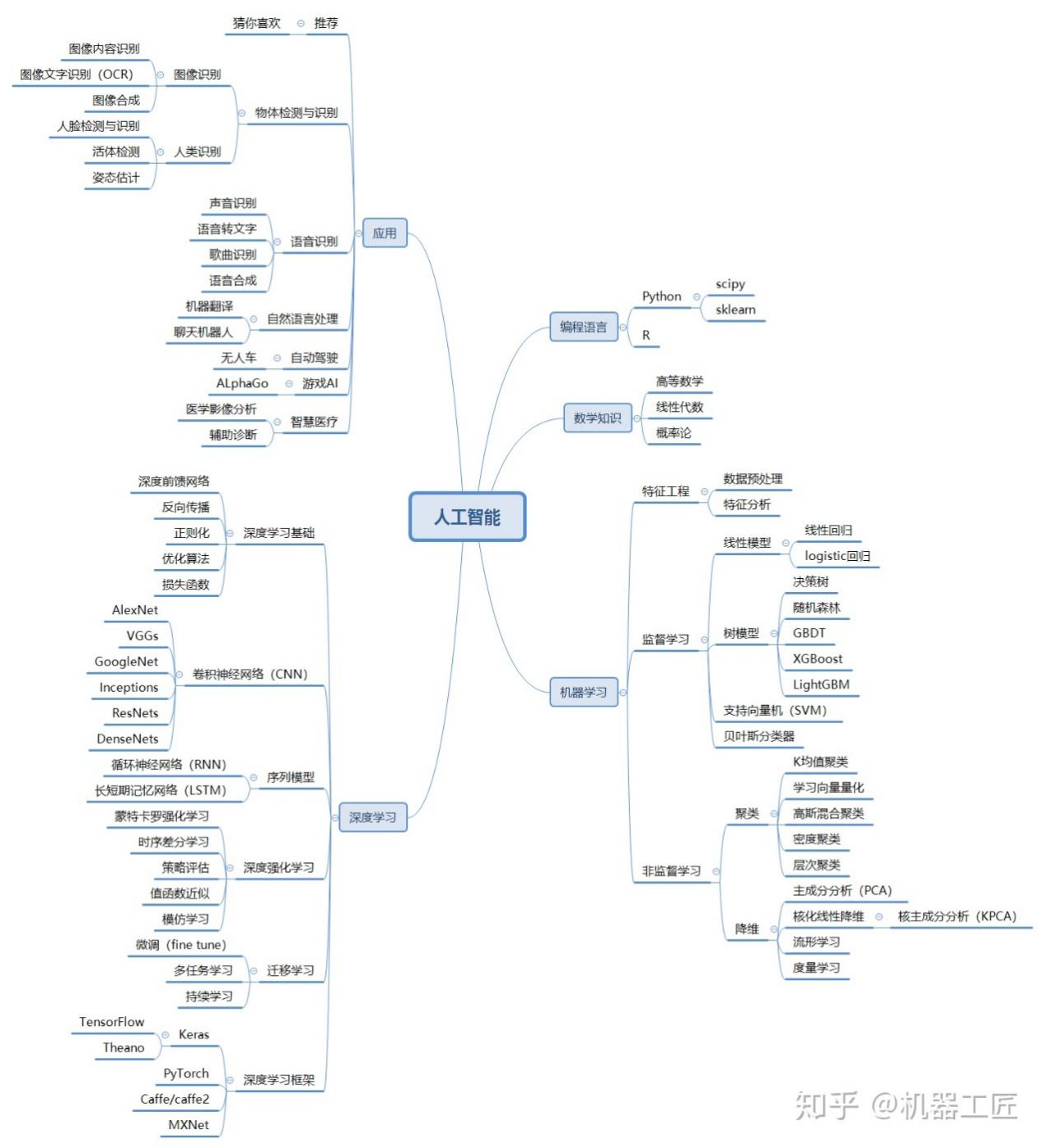 五、教学方法在教学方法方面，着力培养学生的学习兴趣，鼓励学生自主创新，灵活运用所学的知识，独立地发现、研究和解决问题。同时通过团队讨论提高团队的合作能力。（1）教学内容注重更新。应顺应科技发展趋势，合理利用前沿的科研成果，不断完善学科内容。（2）讲授内容重思路。在课堂上突出重点和难点，引导学生了解课程内容，并且注重培养课外学习的能力。（3）教学方法重改革。不应只教师讲解而忽略学生的存在，而是通过启发式教学，引导学生的思考方向，充分调动学生的课堂活跃性。在授课过程中，合理安排学生提问、研讨的时间，将课程中的部分内容或一些开放型问题交给学生来讲解。（4）培养自主学习能力。教师应因材施教，充分了解学生的兴趣方向，在课堂上营造一种多方向发展的氛围。同时要精心布置作业，结合学生本身的能力，安排学生利用课外时间去获取知识，定期安排学术报告。（5）充分利用网络资源和图书馆资料等教学资源，进一步培养学生的自主学习能力，为学生互动提供丰富的课外资源。（6）关注科研方法的训练，培养实践能力。在学科知识的基础上，注重学生实践能力的培养。具体讲授人工智能及其相关知识点的基本思想和方法，避免只局限于工具或应用的介绍，鼓励学生在遇到实际问题时，能够在其已有知识基础上进一步拓展学习，有方向性地寻找解决思路，设计具体解决方案。同时改进教学手段，学科知识结合多种教学手段（多媒体、演绎推理、仿真模拟等），使教学内容更直观，相对集中在学生面前，让学生积极参与课堂。课堂中使用多媒体技术，可以使授课过程更为生动形象，增加课堂信息量，提高学生理解能力。例如使用仿真的方法，模拟课程内容，使知识的获取更加生动深刻，启发学生理解能力，有利于改善教学效果。根据研究课题组成几个学生小团队，讨论课题中的关键点，难点或热点问题，形成各自的观点。通过讨论发言、答辩和提问，学生可以扩展思维，产生知识并分享成果。教师一般只充当组织和鼓励的角色，提供教学资源和学习建議，控制整个过程，最后进行分析和总结，以学生的自主能力培养为中心，要求学生自己组织课题内容。此外，还要进行教学内容的优化。对教学内容进行了层次划分，分为理论教学、技术教学和应用教学，针对3种层次采取具有各自特色的教学方法。六、本课程课外学习与修学指导人工智能是一门理论性和实践性都很强的学科，在其理论课中介绍了大量的人工智能基本原理、基本方法和基本技术，这些内容仅靠课堂讲解学生掌握起来觉得很抽象，无法和现实问题的求解联系在一起。因此，该课程的教学应贯彻理论与实践相结合的原则，即对于书中的重点环节，通过实验课程中具体问题的求解达到深入了解并掌握的目的，更重要的目的是达到学以致用的目的。五、课堂纪律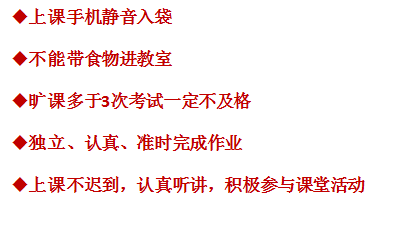 六、课程考核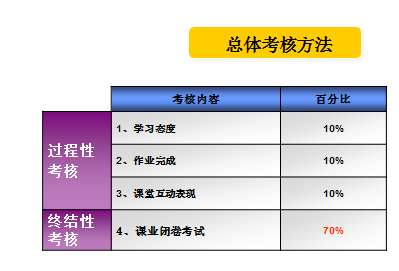 序号模块（项目）或子项目名称模块（项目）或子项目名称学时项目一人工智能概述人工智能概述2项目二智慧城市及其应用自动驾驶技术12项目二智慧城市及其应用智慧城市概述12项目二智慧城市及其应用智慧交通技术12项目二智慧城市及其应用语音识别技术12项目二智慧城市及其应用图像识别技术12项目二智慧城市及其应用专家系统介绍12项目三人工智能时代学习机器学习8项目三人工智能时代学习人工智能时代教育8项目三人工智能时代学习VR与AR8项目三人工智能时代学习深度学习与大数据8项目四人工智能未来畅想人工智能未来畅想2合  计合  计合  计28